MATRICE EMPLOI-TACHES POTENTIELLESDate d'établissement de la fiche : ____/_____/_____    Renseigné par : ______________________ 
Nom : _____________________________                   Prénom : ___________________________ 
Employeur : ________________________                   Date d'embauche : _____/_____/______ 
Contrat : _____________________________               Temps de travail : _______________________ 

Tâches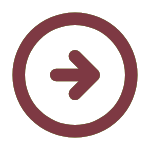 Matrice emploi-tâches potentielles générée le 20/05/2024 issue de la FMP Ebarbeur en métallurgie, consultable sur le site :
 
https://www.fmppresanse.frNiveau0 = néant1 = potentiel2 = faible3 = moyen4 = intenseTâchesNiveauCommentairemanutentionner une charge avec aide à la manutentiondéplacement verticalmanoeuvrer le pont roulantcontrôler la pièceébarber ou ébavurer une pièce métalliqueébarber automatiquementcontrôler les outils et les matériels de parachèvemententretenir le matériel et les outils